Cele 7 deprinderi ale profesorilor eficace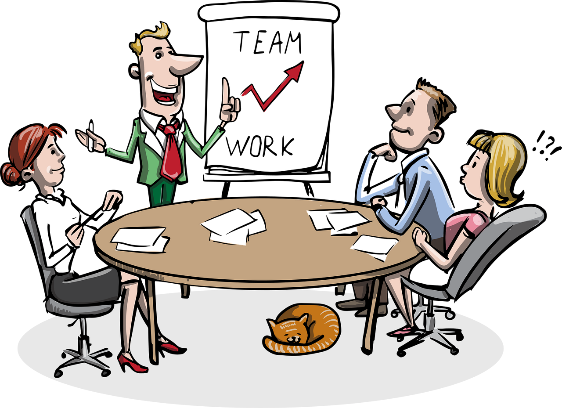 Fii proactiv !Începe cu gândul la final !Pune prioritățile pe primul loc !Gândește câștig – câștig !Caută întâi să înțelegi, apoi să te faci înțeles!Acționează în sinergie ! Ascute fierăstrăul !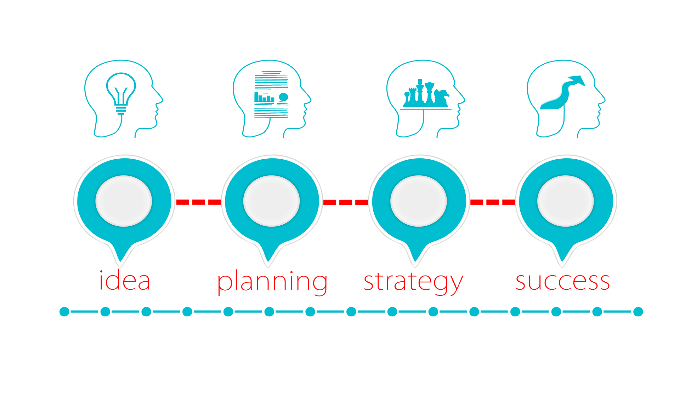 